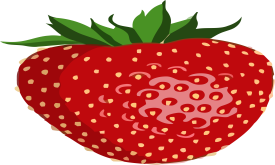 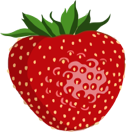 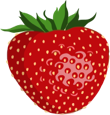 Verhinderingen graag in onderstaand schema, bij veteranen of senioren, aankruisen.Bij te veel verhinderingen kan het zijn dat deelname niet mogelijk is.Uiterste inschrijfdatum: vrijdag 3 juni 2022Het betreft een tennistoernooiInschrijfformulier: 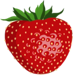 Deponeren in de rode bus in de gang van de Lobbie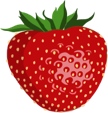 ófPer e-mail versturen naar: toernooicommissie@kltv-krommenie.nlInschrijfgeld: € 6,00 (zal via automatische incasso worden afgeschreven)Prijsuitreiking: vrijdag 24 juni rond 20.15 uurVoor- en achternaam: ___________________________________________________________________________________________________M/VTelefoonnummer:____________________________________________________________________________________________________________________________________E-mailadres:____________________________________________________________________________________________________________________________________Speelsterkte dubbel:_____Categorie: senioren  veteranen senioren  veteranenIk wil een avond meehelpen achter de wedstrijdtafel:Ik wil een avond meehelpen achter de wedstrijdtafel:Ik wil een avond meehelpen achter de wedstrijdtafel: ja   nee ja   neeDagmadiwodovrmadiwodovrDatum13-614-615-616-617-620-621-622-623-624-6TijdVETERANENVETERANENVETERANENVETERANEN10.00 - 11.0011.00 - 12.00TijdSENIORENSENIORENSENIORENSENIOREN19.00 - 20.0020.00 - 21.00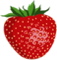 21.00 - 22.00